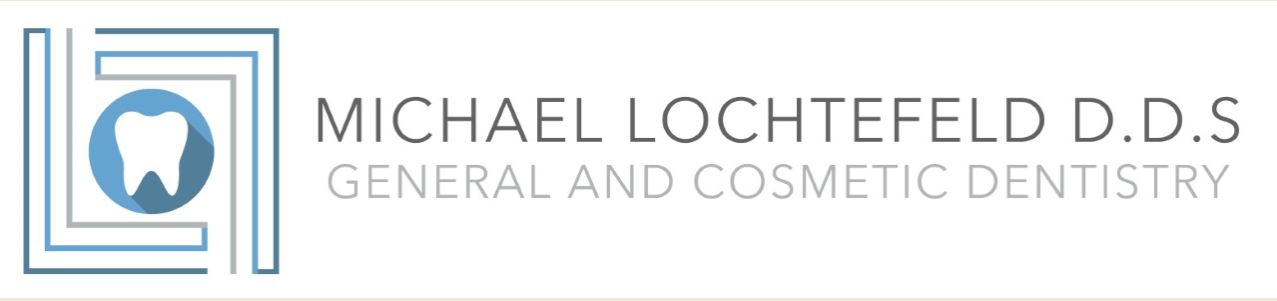 HIPAA-ACKNOWLEDGEMENT OF RECEIPTNotice of Privacy PracticesPrinted Patient Name____________________________________Patient Date of Birth _________________We at Michael Lochtefeld D.D.S are required by law to maintain the privacy and provide individuals with the attached notice of our legal duties and privacy practices with respect to protected health information. If you have any objections to the notice, please ask to speak with our HIPAA Compliance Officer in person or by phone at our main phone number. If you would like a Notice, please ask.I hereby acknowledge that I have reviewed the HIPAA Notice of privacy practice document._____________________________________________                   _______________Signature of patient or patient’s representative / Parent                              Date_____________________________________________                    _______________Printed name of patient or patient’s representative / Parent              Relationship to patient